17.11.2017. в Ермекеевском районе прошел субботник по очистке посадок от сухих деревьев. На акцию откликнулись индивидуальные предприниматели района ,организации и жители, что очень радует, которые спланировали в этот день  провести ген.уборку территории .  С сельского поселения  Бекетовский сельсовет участвовали работники КФХ Бахтиярова во главе с самим руководителем. Очистили больше км. Чувствуется , что роль экологии как нельзя, играет огромную роль в жизни человека.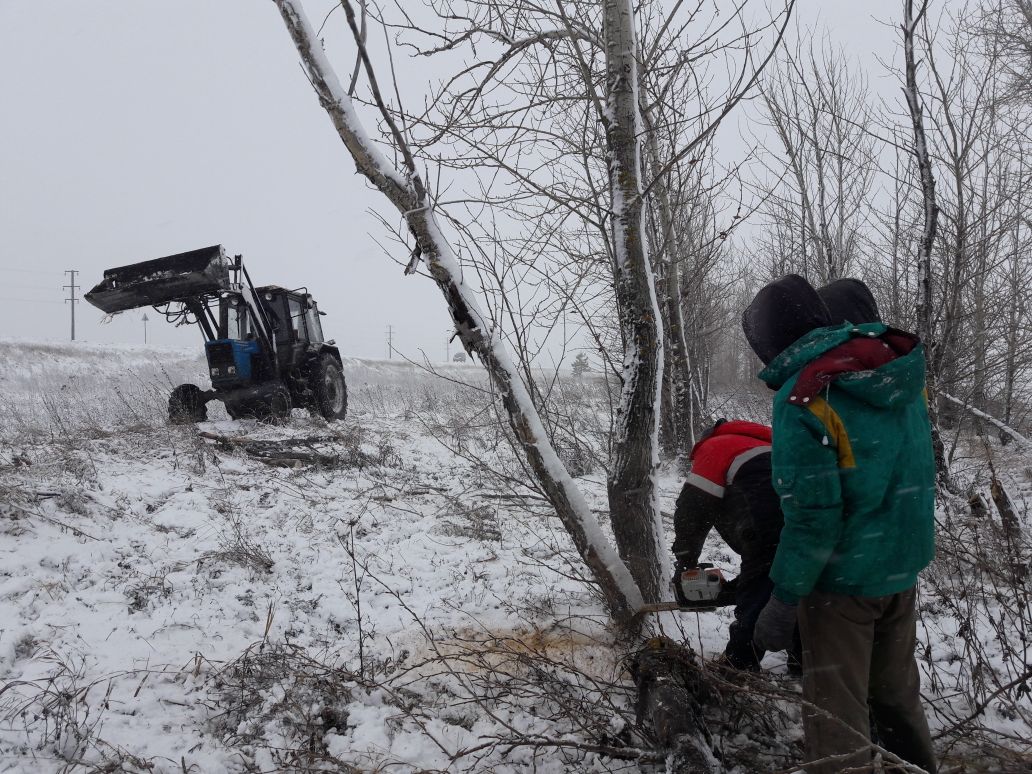 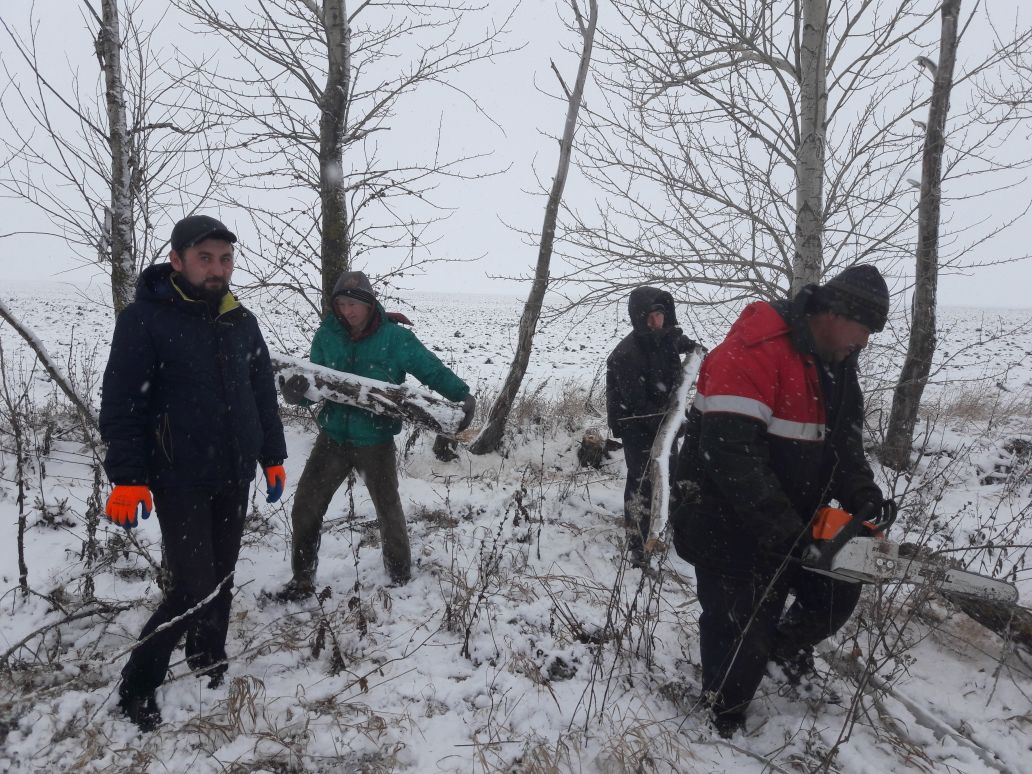 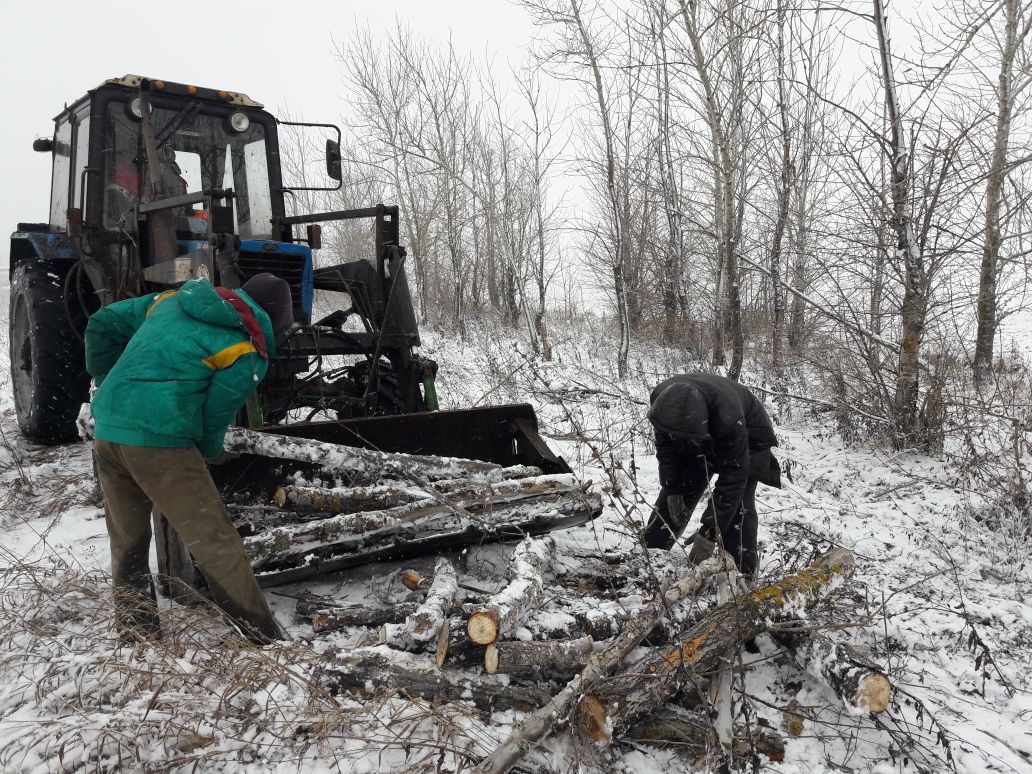 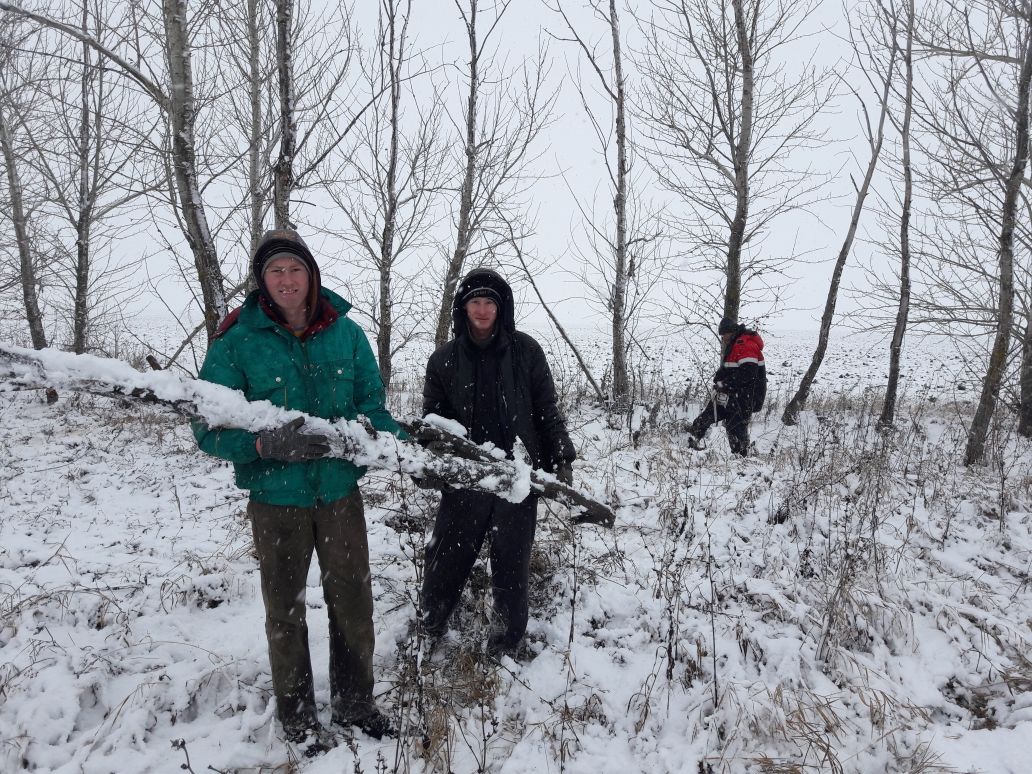 